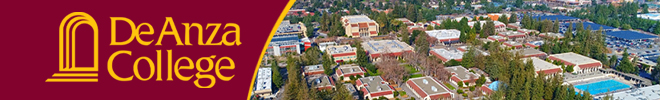 De Anza College Governance ReviewName of Governance Group:  SSPBTDate(s) of Conversation(s): Thursday, July 30, 2020Chairs:  Rob Mieso and Marilyn BooyeMembers Participating:*Guests Participating:*What do you believe works well about the current governance system? Please list.* -  Additional commentsWhat do you believe does not work well about the current governance system? Please list.* -  Additional commentsIdeally, how would governance groups and processes be structured at De Anza? How would this work in practice? Please provide a summary.* -  Additional commentsIn the ideal structure you suggested above, how would members of the governance groups be selected? Please provide a summary.* -  Additional commentsAll other recommendations and commentsSubmit by end of day Friday, August 14th.  Asterisks indicate required fields.